BRINSWORTH HOWARTH Risk Assessment Preparation  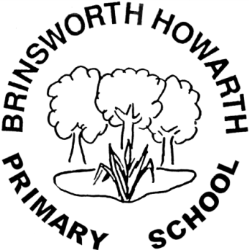 Document – Covid-19 December 2021         Review date 07.01.2022All schools must continue to produce and update a risk assessment identifying the risks to pupils and staff during the Covid-19 pandemic.Under The Management of Health and Safety at Work Regulations schools have to carry out suitable and sufficient assessment of risks to:		Identify what could cause injury or illness (hazards) Decide how likely it is someone could be harmed and how seriously (Likelihood)Take action to eliminate the hazard, or if this is not possible, control or minimise the risk to an acceptable level (risk)Covid-19 clearly remains a hazard and continues to pose a significant risk of harm to some people – particularly those people considered to be clinically vulnerable.  Schools must continue to do what is reasonably practicable.  As the government guidance is revised, schools may need to apply revisions of this risk assessment(s) in light of potential changes. As part of the James Montgomery Academy Trust, it is likely that we will need to be flexible in our delivery of education from September. We will seek to open for all children if national and local decision makers allow this to happen. However this position may change if and when local restrictions change.As such the following risk assessment preparation will enable a full school opening.  Consideration at this stage must also be given to a regional lockdown, where schools will potentially operate within a bubble situation.  The Trust will implement the plans should a regional lockdown be instructed. An Understanding of:Transmission – At time of writing transmission rates for SARS-CoV-2 (Covid-19) Delta Variant are increasing with transmission in children aged <18 increased.Test and Trace – Anyone with symptoms of coronavirus, however mild should be tested. Primary staff have access to twice weekly lateral flow tests.The tracing of the individual’s recent mobility (on a positive test) will identify those who need to isolate for 10 days – this will include members of the person’s household or close family contacts.Bubble Integrity – Bubbles will cease to exist unless instructed by PHE. Schools may be required to reintroduce bubbles for a temporary period during times of high transmission in the local area.Social Distancing Measures – The relaxing of social distancing measures will take effect from September 2021.Other Mitigations - Covid Secure Measures will remain in place to reduce the risk of transmission. COVID SECURE MEASURES are: The hierarchy of control measures in our Covid-19 defence remain:-Ensure good hygiene for everyone – including hand hygiene and ‘catch it, bin it, kill it’Maintain appropriate cleaning regimesKeeping occupied spaces well ventilatedFollow public health advice on testing, self-isolation and managing confirmed cases of Covid-19Use of PPE when dealing with a suspected case of Covid-19While ever we are operating with a threat level from SARS-CoV-2 (Covid-19) we must continue to assess levels of risk of transmission in our schools and the impact thereof.  This is the new hazard we are mitigating against.  Measuring the success of limiting transmission in our settings cannot be achieved against monitoring positive cases alone. This is difficult due to the unquantifiable values and complexities involved.  STAFFProceeding to ‘normal service’ - Sept onwardsReintroducing bubbles / OutbreakShielding advice is no longer in operation.Vulnerable staff Clinically Extremely Vulnerable:  The government state that CEV people ‘may wish to take extra precautions to protect themselves, and follow the practical steps set out in the CEV guidance to minimise their risk of exposure to the virus’.   The government will update their guidance for CEV before step 4. Clinically Vulnerable staff will be expected to attend work, unless directly stipulated by a GP. The school must seek toSupport appropriate (where necessary) adjustments in relation to work commitment(s)Make reasonable steps to support any additional needSupport staff in understanding the Covid Secure measures in settingInform staff of need to apply for unpaid leaveEnsure appropriate assessment has been made of BAME staff, Pregnant staff and additional underlying conditions – Individual RAClinically Vulnerable staff will be risk assessed in relation to expectation to attend work in the setting. The school must seek toSupport appropriate (where necessary) adjustments in relation to work commitment(s)Make reasonable steps to support any additional needSupport staff in understanding the Covid Secure measures and conduct individual RA – signed by Staff memberStaff who are displaying symptoms or self-isolatingSee infection control policyGovernment guidance remains that those who have symptoms of coronavirus must be tested. If found positive they will need to self-isolate. If they have been in school, direction will be taken from the Public Health England for people who have not received two vaccinationsStaff identifying with symptoms of the virus must be testedSchools should conduct a thorough clean of the area.Only the instructed individuals should isolateIsolation will usually only be requested in the case of yourself or a member of your household testing positive. People who have not received two vaccines will only isolate on advice from NHS Test and Trace. Omnicrom confirmed case – Everyone must self-isolate for 10 days (vaccinated or not)JMAT should be informed of all positive tests in each setting. Government guidance to be followed as appropriateWellbeingStaff Wellbeing is a priority with resources and signposting available to allStaff Wellbeing is a priority with resources and signposting available to allStaffroomsStaff may share staffrooms.Face masks resume in communal areas.Staff who have not received two vaccines are advised to wear a face mask in communal areas and in all areas at times of high transmission.Guidance to be followed should the situation arise.PRACTICAL APPLICATION Proceeding to ‘normal service’ - Sept onwardsReintroducing bubbles / OutbreakClassroomsSchools will not have to apply social distancing within the classrooms.  However the Covid Secure measures continue to applyEnsure good hygiene for everyone – including hand hygiene and ‘catch it, bin it, kill it’Maintain appropriate cleaning regimesKeeping occupied spaces well ventilatedFollow public health advice on testing, self-isolation and managing confirmed cases of Covid-19/OmnicromUse of PPE when dealing with a suspected case of Covid-19/Omnicrom.Ensure good hygiene for everyone – including hand hygiene and ‘catch it, bin it, kill it’Maintain appropriate cleaning regimesKeeping occupied spaces well ventilatedFollow public health advice on testing, self-isolation and managing confirmed cases of Covid-19Use of PPE when dealing with a suspected case of Covid-19Further advice followed from PHEToiletsYear group toilets to remainOne child allowed to visit the bathroom at any one timeCleaning and self sanitisation is essentialSupervision for younger pupils – ensure good hand hygieneYear group toilets to remainOne child allowed to visit the bathroom at any one timeReactive cleaning and self sanitisation is essentialSupervision for younger pupils – ensure good hand hygieneLunchtimesA full lunchtime service is in operation at Brinsworth Howarth.  Year group / phase service resumesStaggered lunch times are in place with each class having their own time slot.Teaching Assistants supervise the children whilst in the hall.Reactive cleaning by SMSA or other staff member between sittingsOutside PlaytimesTransmission rates are reduced outdoorsTransmission rates outdoors and from pupil to pupil are low and severity of condition remains low to non-vulnerable groups.  Therefore outdoor play and learning is encouraged at Brinsworth Howarth.We have in place:Staggered playtimes for Key stage 1 / Key stage 2The playground has marked zones for each Key stage on rotationTransmission rates outdoors and from pupil to pupil are low and severity of condition remains low to non-vulnerable groups.  Therefore outdoor play and learning is encouraged.We have in place:Staggered playtimesClass Bubble staff supervises their bubble during playtime.Each bubble has their own set of outdoor equipmentThe playground has marked zones for each bubble.First AidSee First Aid Policy and Intimate Care PolicyTypical response to First Aid requirements remain.At Brinsworth Howarth staff use full PPE when dealing with Intimate Care of a pupil.  This includes, Mask, Apron and Gloves.  Staff dealing with suspected Covid-19 cases wear a full complement of PPEStaff  know how to don and doff the PPE and dispose of it appropriatelyAt Brinsworth Howarth , an isolation area has been assigned.  Arrangements for isolation and collection if a child shows symptoms whilst in school. All Staff and parents aware of the procedureAll other non-topical First Aid requirements will continue in typical fashionTypical response to First Aid requirements remain.At Brinsworth Howarth staff use full PPE when dealing with Intimate Care of a pupil.  This includes, Mask, Apron and Gloves Staff dealing with suspected Covid-19 cases wear a full complement of PPEStaff  know how to don and doff the PPE and dispose of it appropriatelyAt Brinsworth Howarth , an isolation area has been assigned Arrangements for isolation and collection if a child shows symptoms whilst in school. All Staff and parents aware of the procedureAll other non-topical First Aid requirements will continue in typical fashionPositive TestSchools will follow the Infection Control Policy at all times and advise the JMAT of positive cases including taking advice from Local Health Protection Team (LHPT)Schools will follow the Infection Control Policy at all times and advise the JMAT of positive cases including taking advice from Local Health Protection Team (LHPT)All staff will have access to LFD for twice weekly home testing Educational VisitsResume as normal Advice from PHE takenPupilsBehaviour and ExpectationsWelfare and Wellbeing will remain a priority. Safeguarding concerns will be monitored in the usual mannerBrinsworth Howarth is following the usual curriculum with a considered approach to areas of RHSEThe usual behaviour policy resumesWelfare and wellbeing will be the main priority with wellbeing checks applied to those not in settingThe usual behaviour policy resumesParentsPre-Covid-19 routines to resume. Parents of children in EYFS and KS1 to accompany their child when on site.Government advice is that face masks no longer need to be worn, though they may be advised during times of high transmission, particularly when involved in face to face meetings.When invited into school, Covid Secure measures continue to applyEnsure good hygiene for everyone – including hand hygiene and ‘catch it, bin it, kill it’Maintain appropriate cleaning regimesKeeping occupied spaces well ventilatedFollow public health advice on testing, self-isolation and managing confirmed cases of Covid-19Parents may choose to wear a face covering when dropping off and collecting their child.Bubble integrity to resume.Face coverings advised when dropping off and collecting children from school. Class email system to resume to aid communication.Outside AgenciesOutside agencies will be welcomed into school as usual.   However, the Covid Secure measures continue to applyEnsure good hygiene for everyone – including hand hygiene and ‘catch it, bin it, kill it’Maintain appropriate cleaning regimesKeeping occupied spaces well ventilatedFollow public health advice on testing, self-isolation and managing confirmed cases of Covid-19Outside agencies will be welcomed into school as usual.   However the Covid Secure measures continue to applyEnsure good hygiene for everyone – including hand hygiene and ‘catch it, bin it, kill it’Maintain appropriate cleaning regimesKeeping occupied spaces well ventilatedFollow public health advice on testing, self-isolation and managing confirmed cases of Covid-19COMMUNICATION Proceeding to ‘normal service’ - Sept onwardsReintroducing bubbles / OutbreakSLT – TrustTRUST - Half termly HT meetings will be determinedTRUST - Half termly HT meetings will be determinedSLT SchoolRegular SLT and staff meetings will take place SLT meetings will be held virtuallyStaffPolicies and Procedures including Risk Assessments are communicated using Safeguard as must reads and or paper copies circulated to those without accessDrills will be implemented in early Autumn 1 termPolicies and Procedures including Risk Assessments should be communicated using Safeguard as must reads and or paper copies circulated to those without accessContact with staff not on site due to isolating should be maintained by HT or other nominated personnelParents/pupilsInformation is shared with Parents in a timely mannerAt Brinsworth Howarth, we communicate to parents via email, text message and the web siteBrinsworth Howarth’s Home Learning Policy will be implemented for those pupils not in school due to isolatingInformation will be shared with Parents in sufficient time to make necessary childcare arrangementsBrinsworth Howarth, will communicate to parents via email, text message and the web site.Brinsworth Howarth’s Home Learning Policy will be implemented for those pupils not in schoolGovernanceGovernors will be communicated with regularly.  The Chair of Governors has weekly contact with the Head Teacher who then disseminates information to the whole LGBGoverning body meetings will be help by remote with circulation of documentationGovernors will be communicated with regularly.  Chairs of governors are informed of key decisions on partial opening/closure.  The LA and DfE are informed of all plans at Trust levelBrinsworth Howarth will ensure Governors are kept up to date – Chair of Governor should disseminate information to whole LGBGoverning body meetings will revert to remote with circulation of documentation 